Πληροφορίες:  	1686ΚΟΙΝ:	Πίνακας Αποδεκτών: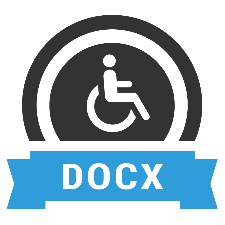 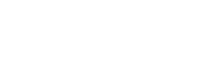 